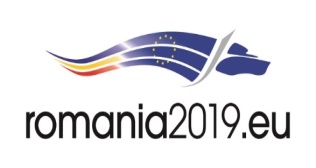 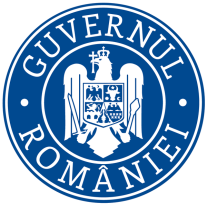 Ministerul MediuluiAgenţia Naţională pentru Protecţia MediuluiNr. 3985/I/28.05.2019		Proiect - DECIZIA ETAPEI DE ÎNCADRARENr. din 28.05.2019Ca urmare a solicitării de emitere a avizului de mediu adresate deAsociația Coridorul Verdesau administratorul legal al ariei naturale protejateSpre știință: Agenția Națională pentru Arii Naturale Protejateprivind Planul de management al ariei naturale protejate ROSCI0357 Porumbeni înregistrată la APM Harghita cu nr. 3985/16.04.2019, cu completările ulterioare nr. 4574/09.05.2019 și adresei Ministerului Mediului nr. 21679/LAN/16.04.2019, prin care se deleagă competenţa APM Harghita pentru derularea procedurii de realizare a evaluării de mediu pentru planuri şi programe, în baza:HG nr. 1000/2012 privind reorganizarea şi funcţionarea Agenţiei Naţionale pentru Protecţia Mediului şi a instituţiilor publice aflate în subordinea acesteia;OUG nr. 195/2005 privind protecţia mediului, aprobată cu modificări prin Legea nr. 265/2006, cu modificările şi completările ulterioare;HG nr. 1076/2004 privind stabilirea procedurii de realizare a evaluării de mediu pentru planuri şi programe;OUG nr. 57/2007 privind regimul ariilor naturale protejate, conservarea habitatelor naturale, a florei şi faunei sălbatice, cu modificările şi completările ulterioare;Ord. nr. 19/2010 pentru aprobarea Ghidului metodologic privind evaluarea adecvată a efectelor potenţiale ale planurilor sau proiectelor asupra ariilor naturale protejate de interes comunitar;Ord. nr. 2387/2011 pentru modificarea Ord. nr. 1964/2007 privind instituirea regimului de arie naturală protejată a siturilor de importanţă comunitară, ca parte integrantă a reţelei ecologice europene Natura 2000 în România.Ord. nr.46/2016 privind instituirea regimului de arie naturală protejată și declararea siturilor de importanță comunitară ca parte integrantă a rețelei ecologice europene Natura 2000 în RomâniaOrd. MM nr. 1477/2017 privind aprobarea Metodologiei de atribuire a administrării şi a custodiei ariilor naturale protejateLegea 137/2010 pentru ratificarea Protocolului privind conservarea şi utilizarea durabilă a diversităţii biologice şi a diversităţii peisajelor, adoptat şi semnat la Bucureşti la 19 iunie 2008, la Convenţia-cadru privind protecţia şi dezvoltarea durabilă a Carpaţilor, adoptată la Kiev la 22 mai 2003Ord. MM nr. 1332/2017 privind aprobarea Regulamentului sitului de importanţă comunitară ROSCI0357 Porumbeni Agenţia pentru Protecţia Mediului HARGHITAca urmare a consultării autorităţilor publice participante în cadrul şedinţei Comitetului Special Constituit din data de 28 mai 2019, a completărilor depuse la documentaţie;în conformitate cu prevederile art. 5 alin. (1) pct. a) şi a anexei nr. 1– Criterii pentru determinarea efectelor semnificative potenţiale asupra mediului din H.G. 1076/2004 privind stabilirea procedurii de realizare a evaluării de mediu pentru planuri şi programe;în prezenţa/lipsa comentariilor motivate din partea publicului interesat,decide:Planul/programul „Planul de management al ariei naturale protejate ROSCI0357 Porumbeni”, nu necesită evaluare de mediu şi nu necesită evaluare adecvată şi se va supune adoptării fără aviz de mediu.Planul de management al ariei naturale protejate ROSCI0357 Porumbeni este documentul care descrie şi evaluează situaţia prezentă a ariei naturale protejate, defineşte obiectivele, precizează acţiunile de conservare necesare şi reglementează activităţile care se pot desfăşura pe teritoriul ariilor, în conformitate cu obiectivele de management. Planul de management se aprobă în conformitate cu prevederile O.U.G. nr. 57/2007 cu modificările şi completările ulterioare. Planul de management este documentul oficial cu rol de reglementare pentru toate persoanele fizice și juridice care dețin sau administrează terenuri sau alte bunuri și/sau care desfășoară activități în perimetrul și în vecinătatea ariei naturale protejate.Motivele care au stat la baza luării deciziei de încadrare în procedura de evaluare strategică de mediu a Planului de management ROSCI0357 Porumbeni:- planul de management este necesar pentru managementul conservării biodiversității și speciilor pentru care zona a fost declarată arie protejată;- planul de management are ca scop principal asigurarea stării de conservare favorabilă a speciilor de interes comunitar pentru a căror consemnare a fost desemnat situl ROSCI0357 Porumbeni, a ecosistemelor naturale și a elementelor de interes conservativ, precum și dezvoltarea durabilă a comunităților din zonă prin păstrarea activităților agricole tradiționale și ecoturism. Limitele sitului ROSCI0357 Porumbeni au fost stabilite în 2011, prin Ordinul ministrului mediului și dezvoltării durabile nr. 2387/2011. În anul 2016, acestea au fost redesemnate prin OM 46/2016 privind instituirea regimului de arie naturală protejată și declararea siturilor de importanță comunitară ca parte integrantă a rețelei ecologice europene Natura 2000 în România. În prezent, ROSCI0357 Porumbeni are o suprafaţă de 7052 ha. Situl de importanță comunitară ROSCI0357 Porumbeni cuprinde teritorii din 6 unități administrativ teritoriale din județul Harghita și una din județul Mureș, după cum urmează: Porumbeni (1910.21 ha), Șimonești (1610.67 ha), Mugeni (1287.12 ha), Cristuru Secuiesc (779.66 ha), Dârjiu (420.62 ha), Feliceni (307.64 ha) din județul Harghita și Vânători (659.48 ha) din județul Mureș.Obiectivele Planului de management al ariei naturale protejate ROSCI0357 Porumbeni sunt următoarele:- asigurarea conservării habitatelor şi speciilor pentru care a fost declarat situl ROSCI0357 Porumbeni- asigurarea bazei de informații/ date referitoare la speciile de interes conservativ - inclusiv starea de conservare a acestora - cu scopul de a oferi suportul necesar pentru managementul biodiversităţii- asigurarea managementului eficient al sitului cu scopul menţinerii stării de conservare favorabilă a speciilor de interes conservative- creşterea nivelului de conştientizare - îmbunătăţirea cunoştinţelor, schimbarea atitudinii şi comportamentului - pentru grupurile interesate care au impact asupra conservării biodiversităţii- menţinerea şi promovarea activităţilor durabile de exploatare a resurselor naturale în zonele desemnate acestor activităţi şi reducerea celor nedurabile- crearea de oportunităţi pentru desfăşurarea unui turism durabil - prin valorificarea valorilor naturale şi culturale - cu scopul limitării impactului asupra mediuluiÎn conformitate cu prevederile OUG nr. 57/2007 privind regimul ariilor naturale protejate, conservarea habitatelor naturale, a florei şi faunei sălbatice aprobată prin Legea nr. 49 din 2011, cu modificările și completările ulterioare:Art. 21, alin. 4: „Respectarea planurilor de management şi a regulamentelor este obligatorie pentru administratorii ariilor naturale protejate, precum şi pentru persoanele fizice şi juridice care deţin sau care administrează terenuri şi alte bunuri şi/sau care desfăşoară activităţi în perimetrul şi în vecinătatea ariei naturale protejate”.Art. 21., alin. 5: „Planurile de amenajare a teritoriului, cele de dezvoltare locală şi naţională, precum şi orice alte planuri de exploatare/utilizare a resurselor naturale din aria naturală protejată vor fi armonizate de către autorităţile emitente cu prevederile planului de management”.Art. 21, alin. 6: „Autorităţile locale şi naţionale cu competente şi responsabilităţi în reglementarea activităţilor din ariile naturale protejate sunt obligate să instituie, de comun acord cu administratorii ariilor naturale protejate şi, după caz, cu autoritatea publică centrală pentru protecţia mediului şi pădurilor, măsuri speciale pentru conservarea sau utilizarea durabilă a resurselor naturale din ariile naturale protejate, conform prevederilor planurilor de management”.Caracteristicile Planului de Management al ariei naturale protejate ROSCI0357 Porumbeni cu privire, în special, la:Gradul în care planul creează un cadru pentru proiecte şi alte activităţi viitoare fie în ceea ce priveşte amplasamentul, natura, mărimea şi  condiţiile de funcţionare, fie în privinţa alocării resurselor:- Planul de management al ariei naturale protejate ROSCI0357 nu creează cadrul pentru proiecte conform Anexei nr.1, nr.2 din Legea nr. 292/2018 privind evaluarea impactului anumitor proiecte publice şi private asupra mediului.Modificări intervenite în cadrul planului de management:- în cadrul şedinţei Comitetului Special Constituit din data de 28 mai 2019 și pe baza avizului ANANP – Serviciul Teritorial Harghita nr. 9/ST.HR/31.05.2019 a fost stabilită elaborarea ultimei versiuni ale Planului de management.	Planul de management al ariei naturale protejate ROSCI0357 Porumbeni are valabilitatea de 5 ani după aprobarea prin Ordin ministerial. ARII NATURALE PROTEJATE DE INTERES NAŢIONAL: nu se suprapune cu situl ROSCI0357 Porumbeni, prin care nu a fost necesară elaborarea unui plan de management integrat.Gradul în care Planul de management al ariei naturale protejate ROSCI0357 Porumbeni influenţează alte planuri şi programe, inclusiv pe cele în care se integrează sau derivă din ele:Conform prevederilor Art. 15 din Legea nr. 49 din 2011 privind aprobarea Ordonanței de urgență a Guvernului nr. 57/2007 ariile naturale protejate şi coridoarele ecologice vor fi evidenţiate în mod obligatoriu de către Agenţia Naţională de Cadastru şi Publicitate Imobiliară în planurile naţionale, zonale şi locale de amenajare a teritoriului şi de urbanism, în planurile cadastrale şi în cărţile funciare, precum şi de către autoritatea publică centrală pentru agricultură, în sistemul informatic de identificare a parcelelor (LPIS). Prevederile planului de management vor fi aplicate la planuri și programe prin instituţiile cu atribuţii în gestiunea resurselor naturale și de autorităţile locale precum și de alți factori interesaţi identificați.c.) Relevanţa planului în/pentru integrarea consideraţiilor de mediu, mai ales din perspectiva promovării dezvoltării durabile:Planul de management al ariei naturale protejate ROSCI0357 Porumbeni a fost conceput să se asigure un echilibru dinamic între păstrarea resurselor naturale protejate și activitățile socio-economice care să permită sustenabilitatea comunităților locale. Planul de management al ariei natural protejate ROSCI0357 Porumbeni urmărește îmbunătățirea modului de gestiune a patrimoniului natural și cultural al zonei prin promovarea acțiunilor cu impact redus asupra mediului. Planul este un mijloc de armonizare al acțiunilor instituțiilor responsabile de gestionarea resurselor din spațiul ariei protejate, în scopul atingerii obiectivelor legate de conservarea resurselor și promovării dezvoltării durabile.Probleme de mediu relevante pentru plan: în situația în care situl de importanță comunitară ROSCI0357 Porumbeni nu va fi administrată conform prevederilor planului de management elaborat (acțiuni, pază, monitorizare, etc.).e. Relevanţa planului pentru implementarea legislaţiei naţionale şi comunitare de mediu: Se vor respecta prevederile din:OUG nr.57/2007 aprobat prin Legea nr.49/2011 privind regimul ariilor naturale protejate, conservarea habitatelor naturale, a florei şi faunei sălbatice cu modificările şi completările ulterioare;Directiva Parlamentului  European și a Consiliului 2001/42/EC privind evaluarea efectelor anumitor planuri și programe asupra mediului;Directiva	Consiliului Europei 92/43 EEC referitoare la conservarea habitatelor naturale și a florei și faunei sălbatice.OUG nr. 195/2005 privind protecţia mediului, aprobată cu modificări prin Legea nr. 265/2006, cu modificările şi completările ulterioare;HG nr. 1076/2004 privind stabilirea procedurii de realizare a evaluării de mediu pentru planuri şi programe;Ord. MM nr. 1477/2017 privind aprobarea Metodologiei de atribuire a administrării şi a custodiei ariilor naturale protejateOrd. MM nr. 1332/2017 privind aprobarea Regulamentului sitului de importanţă comunitară ROSCI0357 Porumbeni2. Caracteristicile efectelor şi ale zonei posibil a fi afectate cu privire, în special, la:  a. Probabilitatea, durata, frecvenţa şi reversibilitatea efectelor:Nu este cazulNatura cumulativă a efectelor:Nu este cazul.c. Natura transfrontieră a efectelor:           Nu este cazul.d. Riscul pentru sănătatea umană sau pentru mediu (de exemplu, datorită accidentelor): Nu este cazule. Mărimea şi spaţialitatea efectelor (zona geografică şi mărimea populaţiei potenţial afectate): este redus. f. Valoarea şi vulnerabilitatea arealului posibil a fi afectat, date de: i. caracteristicile naturale speciale sau patrimoniul cultural: nu este cazul.ii. Depăşirea standardelor sau a valorilor limită de calitate a mediului: nu este cazul.iii. folosirea terenului în mod intensiv: Nu este cazul.g. Efectele asupra zonelor sau peisajelor care au un statut de protejare recunoscut pe plan naţional, comunitar sau internaţional: Efecte pozitive asupra ROSCI0357 Porumbeni și ariilor naturale protejate învecinate.3. Planul urmează să fie supus procedurii de adoptare fără aviz de mediu cu următoarele condiţii/obligații: 3.1. Conform Ghidului de elaborare planurilor de management pentru arii naturale protejate elaborat de către Ministerul Mediului în cadrul proiectului „Dezvoltarea capacității administrative a Ministerului Mediului de a implementa politica în domeniul biodiversității” – SIPOCA 22 tipurile de habitate naturale de interes comunitar și care nu sunt menționate în Formularul Standard Natura 2000 al sitului, dar care sunt considerate adecvate ca obiective de conservare, în acord cu criteriile menționate la pct. I din Anexa nr. 7 a OUG nr. 57/2007 aprobată cu modificări și completări prin Legea nr. 49/2011, cu modificările şi completările ulterioare. În urma analizei planului de management se va impune inventarierea, cartarea și evaluarea stării de conservare pentru următoarele habitate ocrotite:  9130 (Păduri de fag de tip Asperulo-Fagetum), 91Y0 (Păduri dacice de stejar şi carpen) și 91E0* (Păduri aluviale cu Alnus glutinosa şi Fraxinus excelsior). Este obligatorie actualizarea formularului standard Natura 2000 al sitului cu aceste habitate.3.2. pe toate drumurile forestiere în sit trebuie montate bariere, iar pe toate drumurile de acces trebuie montate panouri informative conform recomandărilor planului de management în privința limitării accesului motorizat, turismului și activităților cu potențial impact asupra speciilor ocrotite3.4. Inventarierea, cartarea și evaluarea stării de conservare pentru speciile de nevertebrate de interes comunitar: Cucujus cinnaberinus, Helix pomatia, Bolbelasmus unicornis, Carabus variolosus, Pholidoptera transsylvanica, Lycaena dispar, Maculinea arion3.5 Inventarierea, cartarea și evaluarea stării de conservare pentru specia de pești de interes comunitar Romanogobio (Gobio) kessleri3.6 Inventarierea, cartarea și evaluarea stării de conservare pentru speciile de mamifere de interes comunitar: Lynx lynx, Castor fiber3.7 Inventarierea, cartarea și evaluarea stării de conservare pentru speciile de chiroptere de interes comunitar: Myotis bechsteinii, Myotis emarginatus, Miniopterus schreibersiiPentru modificările notificate condițiile sunt: - se va notifica MM și APM Harghita și APM Mureș în situatia în care intervin  modificari  de fond ale planului supus aprobării, care a stat la baza emiterii prezentei decizii. Monitorizarea efectelor asupra mediului, în conformitate cu art. 27, din HG 1076/2004 :Monitorizarea activităților și stării de conservare ale speciilor de interes conservativ și depunerea rapoartelor anuale la APM Harghita conform planului de monitorizare stabilită în planul de management (Termen: anual):evaluarea detaliată şi monitorizarea stării de conservare  pentru specia Lucanus cervus (anul 3, trim. II-III). Activitatea trebuie efectuată în pădurile de foioase, cca 80% din sit.evaluarea detaliată şi monitorizarea stării de conservare – pentru speciile de ihtiofaună: Barbus meridionalis, Rhodeus sericeus amarus (Anul 2 și 4, trim. II-III) Se vor monitoriza cursurile de apă și se vor identifica sursele de poluare (depozitare ilegală de deșeuri, deversări de ape menajere, etc) și se vor sesiza autoritățile abilitate (Apele Române, APM Harghita, Garda de Mediu). Activitatea trebuie efectuată pe cursul râului Târnava Mare și afluenții acestuia.evaluarea detaliată şi monitorizarea stării de conservare – pentru speciile de amfibieni: Bombina variegata, Triturus vulgaris ampelensis (Anul 2 și 4, trim. II-III). Monitorizarea anuală a bălților de reproducere temporare și în anii secetoși, când există pericolul ca larvele și/sau mormolocii să fie afectați, se vor realiza lucrări de îmbunătățire a nivelului apei în aceste bălți. Activitatea trebuie efectuată pe întreaga suprafață a sitului.evaluarea detaliată şi monitorizarea stării de conservare – pentru speciile de carnivore mari: Ursus arctos, Canis lupus (Anul 3, trim. I-IV). Vor fi monitorizate căile de acces şi modul de utilizare al acestora. Va fi elaborat un regulament cu privire la modul în care se vor colecta ciupercile și fructele de pădure. Acesta va cuprinde numărul de permise pentru acces cu o cantitate bine stabilită, precum și zonele în care culegătorii au voie să intre. Va fi elaborat un regulament cu privire la activitățile permise în scop recreativ, pe teritoriul sitului, precum și zonele pe care aceste activități sunt permise. Vor fi amplasate panouri care vor lista acțiunile permise în scop recreativ, rutele pe care turiștii au voie să le utilizeze, precum și sancțiunile aplicate în caz de nerespectarea regulamentului elaborat. Activitatea trebuie efectuată pe întreaga suprafață a sitului.evaluarea detaliată şi monitorizarea stării de conservare – pentru specia Lutra lutra. (Anul 3, trim. I-IV). Se vor monitoriza cursurile de apă și se vor identifica sursele de poluare (depozitare ilegală de deșeuri, deversări de ape menajere, etc) și se vor sesiza autoritățile abilitate (Apele Române, APM Harghita, Garda de Mediu). Activitatea trebuie efectuată pe malurile râului Târnava Mare și ale afluenților acestuia.evaluarea detaliată şi monitorizarea stării de conservare – pentru speciile de chiroptere: Barbastella barbastellus, Myotis blythii, Myotis myotis (Anul 2 și 4, trim. I-III). Activitatea trebuie efectuată pe întreaga suprafață a sitului.Monitorizarea impactului turismului asupra stării de conservare a speciilor si habitatelor specific (permanent)Monitorizarea proceselor de dezvoltare locală şi impact asupra mediului (permanent)Evaluarea managementului ariilor naturale protejate se face cel puţin o dată pe an, pe baza monitorizării şi controalelor efectuate în teren de către autorităţile competente pentru protecţia mediului.Planul propus nu necesită parcurgerea celorlalte etape ale procedurii de evaluare adecvată.Informarea şi participarea publicului la procedura de evaluare de mediu/procedura de evaluare adecvată:4. În urma apariţiei anunţului public privind depunerea Planului de management al ariei naturale protejate ROSCI0357 Porumbeni solicitând parcurgerea etapei de încadrare în vederea obţinerii avizului de mediu (apărut în ziarele Informaţia Harghitei în data de 02.04.2019, 05.04.2019, 22.05.2019, Hargita Népe 02.04.2019, 07.04.2019 și 12.06.2019 trimis prin mail, respectiv pe pagina de web a APM Harghita), nu s-au înregistrat la A.P.M. Harghita comentarii şi propuneri din partea publicului.5. Titularul planului are obligaţia conform prevederilor art. 15 din OUG 164/2008 pentru modificarea si completarea Ordonanţei de Urgenţă a Guvernului nr. 195/2005 privind protecţia mediului, de a notifica APM Harghita dacă intervin elemente noi, necunoscute la data emiterii prezentei, precum şi asupra oricăror modificări ale condiţiilor care au stat la baza emiterii prezentei, înainte de realizarea modificării.6. Potrivit prevederilor art. 21 alin 4 din O.U.G. nr. 195/2005 aprobată de Legea nr.265/2006 cu modificările şi completările ulterioare, răspunderea pentru corectitudinea informaţiilor puse la dispoziţia APM Harghita şi a publicului revine titularului planuluiObligaţiile titularului/administratorului ariei naturale protejate:Respectarea prevederilor Planului de management, regulamentului aferent, avizului emisă de A.N.A.N.P. și respectarea obligațiilor/condițiilor impuse prin Decizia de încadrare nr. Respectarea legislației de mediu în vigoare.Prezenta decizie poate fi contestată în conformitate cu prevederile Legii contenciosului administrativ nr. 554/2004 cu modificările şi completările ulterioare.  Procedura administrativă prealabilă:În conformitate cu prevederile art. 1, alin. 1 şi art. 7 alin. 1,2,3 din Legea nr. 554/2004 privind contenciosul administrativ, vă puteţi adresa instituţiei noastre în termen de 30 zile de la data comunicării prezentului act, înainte de a vă adresa instanţei de contencios administrativ competentă solicitând revocarea în tot, sau în  parte a acestuia. Plângerea se poate adresa în egală măsură şi organului ierarhic superior.Soluţionarea litigiilor:Conform prevederilor art. 18 din O.U.G. nr. 195/2005 aprobată de Legea nr.265/2006, litigiile generate de emiterea prezentei decizii se soluţionează de instanţa de contencios administrativ competentă a Tribunalului Harghita. Cererea în acest sens se poate depune în termen de 6 luni de la data primirii răspunsului în urma parcurgerii procedurii prealabileDIRECTOR EXECUTIV                                                     	ŞEF SERVICIU A.A.A.ing. DOMOKOS László József                                               	ing. BOTH EnikőÎNTOCMIT								ȘEF SERVICIU CFMgeogr.MIHÁLY István - EA					ing. SZABÓ SzilárdDecizia de încadrare s-a emis în 2 exemplare                                                                		Ex. Nr. 1 - originalul s-a predat titularului planului          	Ex. Nr. 2 – copia s-a îndosariat în dosarul de obiectivAGENŢIA PENTRU PROTECŢIA MEDIULUI HARGHITA